Thematic Research Training 2021/22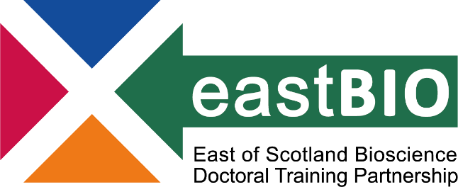 Crops and Soil groupChairs: Dr Craig Simpson (James Hutton Institute) & Edgar Huitema (University of Dundee)Check the training page http://www.eastscotbiodtp.ac.uk/thematic-training frequently for meeting updates.Session 1: “Tools in Agricultural Sciences”Session 2: “Adapting to a changing climate”Session 3: “Impact of agriculture on biodiversity”Session 4: “Interacting with society”Session leadersHost supervisors: Host students: Rafael Monteiro Do Carmo 2473491@dundee.ac.ukSession leadersHost supervisors:Host students: Rochelle Kennedy Rochelle.Kennedy@sruc.ac.uk  Nicola Rossi N.Rossi@sms.ed.ac.ukAmy Newell A.S.Newell@sms.ed.ac.ukSession leadersHost supervisors: Host students: Felicitas Pamatatf.pamatat.21@abdn.ac.ukRochelle Kennedy Rochelle.Kennedy@sruc.ac.uk  Rafael Monteiro Do Carmo 2473491@dundee.ac.ukRumana Kapadia rkapadia@dundee.ac.ukSession leadersHost supervisors:Host students: Ella Catherall E.R.Catherall@sms.ed.ac.ukRumana Kapadia rkapadia@dundee.ac.ukFelicitas Pamatat f.pamatat.21@abdn.ac.ukDate & times: 13 December 2021, 9:30-16:30Online (via Teams)Date & times: 24 February 2022OnlineDate & times: April 202210am – 3pm University of DundeeDate & times: June 202210am -3pmUniversity of Edinburgh